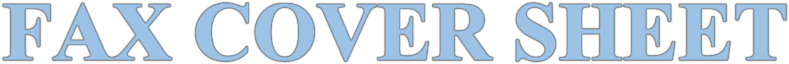 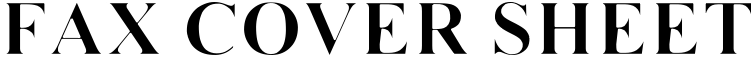 To:	From:Fax:	Pages:Phone:	Date:Re:	CC:Urgent	For Review	Please Comment	Please Reply